                    ŘEDITELSTVÍ SILNIC A DÁLNIC ČR  OBJEDNÁVKA - SMLOUVA O DÍLO NA ZHOTOVENÍ STAVEBNÍCH PRACÍ„Opravy vozovky před mikrokobercem”č. objednatele: 06EU-003313č. zhotovitele: 71-1542.7161002ANAISPROFIN: 5001110007.31970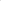 OBJEDNATEL:Ředitelství silnic a dálnic ČRse sídlem Na Pankráci 56, 140 00 Praha 4IČO: 659 93 390 DIČ: CZ65993390zastoupený ve věcech:smluvních: Ing. Zdeněk Kuťák, pověřený řízením Správy Plzeňtechnických: Jan WeberBankovní spojení: Česká národní bankačíslo účtu: 20001-15937031/0710ZHOTOVITEL:Název: EUROVIA Silba, a. s.se sídlem: Lobezská 1191/74, 326 00 PlzeňIČO: 648 30 551   DIČ: CZ64830551zastoupený ve věcech:smluvních: Josef Matoušek předseda představenstva a.s.Eduard Hošek člen představenstva a.s.technických: Antonín NavrátilBankovní spojení: Komerční banka a.s.číslo účtu: 0142110168/0100(Objednatel a Zhotovitel dále společně jako „Smluvní strany”) dle naší dohody u Vás objednáváme zhotovení níže uvedeného díla za následujících podmínek.I. Akceptace objednávky1. V případě akceptace objednávky Objednatele Zhotovitel objednávku podepíše a zašle písemně 4x potvrzené vyhotovení objednávky zpět na adresu Objednatele. Následně obdrží 2 vyhotovení podepsaná oběma Smluvními stranami Objednatel a 2 vyhotovení podepsaná oběma Smluvními stranami Zhotovitel.2. Objednatel vylučuje možnost přijetí objednávky dle ust. § 1740 odst. 3, věta první, zákona č. 89/2012 Sb., občanský zákoník (dále jako „Občanský zákoník“). Přijetí objednávky s jakýmikoli, byt' i nepodstatnými dodatky nebo odchylkami nebude považováno za její přijetí, ale za nový návrh textu smlouvy k jednání.3. Tato objednávka Objednatele zavazuje po jejím potvrzení Zhotovitelem obě Smluvní strany ke splnění stanovených závazků a nahrazuje smlouvu (dále jako „Smlouva”).II. Předmět plnění:1. Zhotovitel se zavazuje provést na svůj náklad a nebezpečí pro Objednatele následující dílo: „Opravy vozovky před mikrokobercem” (dále jako „Dílo”). Podrobná specifikace a rozsah Díla jsou uvedeny v příloze č. 1 této Smlouvy.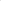 Místem provádění Díla - stavebních prací je sil. I/27 v úseku Kaznějov — Horní Bříza (km 113,714 — 1 18,891) a silnice I/26 v úseku Zbůch — Chotěšov (km 24,040-24,650).Zhotovitel se zavazuje provést Dílo dle této Smlouvy s maximální hospodárností, účelností, efektivností a optimalizací navrhovaných konstrukcí tak, aby dosáhl hospodárných nákladů na provedení Díla.Zhotovitel je povinen předat spolu s Dílem Objednateli také veškerou dokumentaci vztahující se k Dílu, která je obvykle s Dílem Objednateli předávána.Objednatel se zavazuje zaplatit za Dílo provedené v souladu s touto Smlouvou cenu Díla uvedenou ve čl. IV. této Smlouvy.Veškeré stavební práce budou prováděny při komplexním zabezpečení bezpečnosti silničního provozu, náklady tohoto zabezpečení hradí Zhotovitel.Veškeré materiály, stavební díly, technologická zařízení a pracovní postupy na Dílu musí odpovídat Technickým kvalitativním podmínkám staveb pozemních komunikací (TKP), pokynům správce stavby a Zvláštním technickým kvalitativním podmínkám stavby (ZTKP), pokud jsou vypracovány jsou podrobovány zkouškám uvedeným v TK P a ZTK P nebo požadovaným správcem stavby a to bud' v místě výroby, přípravy na staveništi nebona jakýchkoli místech stanovených k tomuto účelu. Za bezpečnost práce a požární ochranu odpovídá Zhotovitel.III. Doba plněníZhotovitel je povinen zahájit provádění Díla nejdříve v den uveřejnění smlouvy v Registru smluv.Zhotovitel je povinen provést Dílo (tj. dokončit a předat) Objednateli do 30.8.2017 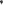 IV. Cena Objednatel se zavazuje uhradit Zhotoviteli za řádné a včasné provedení Díla následující cenu (dále jako „Cena Díla”):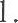 	Cena Díla bez DPH:	477 306,21 Kč	DPH:	100 234,30 KčCena Díla včetně DPH:       577 540,51 Kč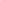 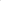 Cena Díla je stanovena jako maximální a nepřekročitelná (s výjimkou změny zákonné sazby DPH).Položkový rozpočet Ceny Díla (výkaz výměr) je uveden v příloze č. 2 této Smlouvy. 4.V. Platební podmínkyl . Objednatel se zavazuje uhradit Cenu Díla jednorázovým bankovním převodem na účet Zhotovitele uvedený v této Smlouvě, a to na základě daňového dokladu — faktury vystavené Zhotovitelem s termínem splatnosti 30 dnů ode dne odeslání (předání) faktury Objednateli. Fakturu lze předložit Objednateli nejdříve po protokolárním převzetí Díla Objednatelem bez vad, resp. po odstranění všech vad provedeného Díla.Fakturovaná Cena Díla musí odpovídat Ceně Díla uvedené ve čl. IV. této Smlouvy.Faktura musí obsahovat veškeré náležitosti stanovené právním řádem, zejména ust. S 28 a Š 29 zákona č. 235/2004 Sb. a ust. Š 435 Občanského zákoníku.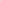 Objednatel neposkytuje žádné zálohy na Cenu Díla, ani dílčí platby Ceny Díla.Objednatel u poskytnutých stavebních nebo montážních prací uvedených v číselníku Klasifikace produkce CZ-CPA kód 41 až 43 není plátce DPH, tedy se na něj nevztahujerežim přenesené daňové povinnosti. Faktury musí být vystaveny včetně DPH.VI. Záruka za jakost, odpovědnost za vady, pojištěníl . Zhotovitel poskytuje Objednateli záruku za jakost Díla ve smyslu ust. § 2113 a 2619 Občanského zákoníku na dobu 36 měsíců ode dne převzetí Díla Objednatelem.Zhotovitel odpovídá za vady Díla dle Občanského zákoníku, Objednateli vznikají v případě vad Díla nároky dle ust. § 2615 a násl. Občanského zákoníku.Zhotovitel je povinen mít po celou dobu trvání této Smlouvy uzavřenu smlouvu o pojištění odpovědnosti za škodu způsobenou při výkonu podnikatelské činnosti, prostřednictvím které bude hradit případné škody způsobené Objednateli nebo třetí osobě při plnění této Smlouvy.VII. Smluvní sankce1. V případě prodlení Zhotovitele s provedením Díla má Objednatel vůči Zhotoviteli nárok na uhrazení smluvní pokuty ve výši 0,1% z Ceny Díla bez DPH za každý den i započatý den prodlení s předáním řádně dokončeného Díla.2. Uplatněním smluvní pokuty není dotčena povinnost Zhotovitele k náhradě škody Objednateli, která vznikne v souvislosti s nesplněním jeho závazků vyplývajících ze Smlouvy. Uplatněním smluvní pokuty není dotčena povinnost Zhotovitele k řádnému dodání Díla Objednateli.VIII. Řešení sporůSmluvní strany se zavazují řešit veškeré spory vyplývající z této Smlouvy a vzniklé v souvislosti s touto Smlouvou nejprve dohodou. V případě, že se spor nepodaří Smluvním stranám vyřešit dohodou. jsou příslušné k řešení sporů soudy České republiky.IX. Závěrečná ustanovení1. Specifikace a ujednání obsažené v této Smlouvě je možné měnit pouze prostřednictvím vzestupně číslovaných dodatků uzavřených v písemné formě.Pokud není ve Smlouvě a jejích přílohách stanoveno jinak, řídí se právní vztah založený touto Smlouvou Občanským zákoníkem.3. Pro vyloučení pochybností Smluvní strany vylučují aplikaci ust. 2909 Občanského zákoníku.4. Nedílnou součástí této Smlouvy jsou následující přílohy:                 Příloha č. 1  Specifikace Díla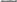      Příloha č. 2Položkový rozpis Ceny Díla (výkaz výměr)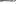                   Příloha č. 3 Registr smluv                             V Plzni dne	11 -08- 2017V Plzni dne 11.8. 2017Příloha č. 1 — Specifikace dílaJedná se o opravy poruch krytu silnice I/27 v úseku Kaznějov — Horní Bříza a silnice I/26 v úseku Zbůch — Chotěšov před pokládkou mikrokoberce následující technologií:odfrézování porušených živičných vrstev v tl. 5 cm zaříznutí příčných pracovních spár vč. odbourání očištění povrchu provedení spojovacího postřiku 0,5kg/m2 pokládka ACO 11 S v tl. 5 cm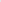 Předmětná oprava je v rozsahu 153,13 t asfaltové směsi ACO 11 SPříloha č. 3 — Registr smluvZhotovitel poskytuje souhlas s uveřejněním Smlouvy včetně všech případných dodatků v registru smluv zřízeném zákonem č. 340/2015 Sb., o registru smluv, ve znění pozdějších předpisů. Zhotovitel bere na vědomí, že uveřejnění Smlouvy v registru smluv zajistí Objednatel. Do registru smluv bude vložen elektronický obraz textového obsahu Smlouvy v otevřeném a strojově čitelném formátu a rovněž metadata Smlouvy.Objednatel bere na vědomí a výslovně souhlasí, že Smlouva bude uveřejněna v registru smluv bez ohledu na skutečnost, zda spadá pod některou z výjimek z povinnosti uveřejnění stanovenou v ust. § 3 odst. 2 zákona o registru smluv. V rámci Smlouvy nebudou uveřejněny informace stanovené v ust. 3 odst. 1 zákona o registru smluv označené Zhotovitelem před podpisem Smlouvy. Objednatel je povinen informovat Zhotovitele o termínu uveřejnění Smlouvy v registru smluv nejpozději do 3 (tří) kalendářních dnů ode dne uveřejnění Smlouvy.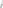 